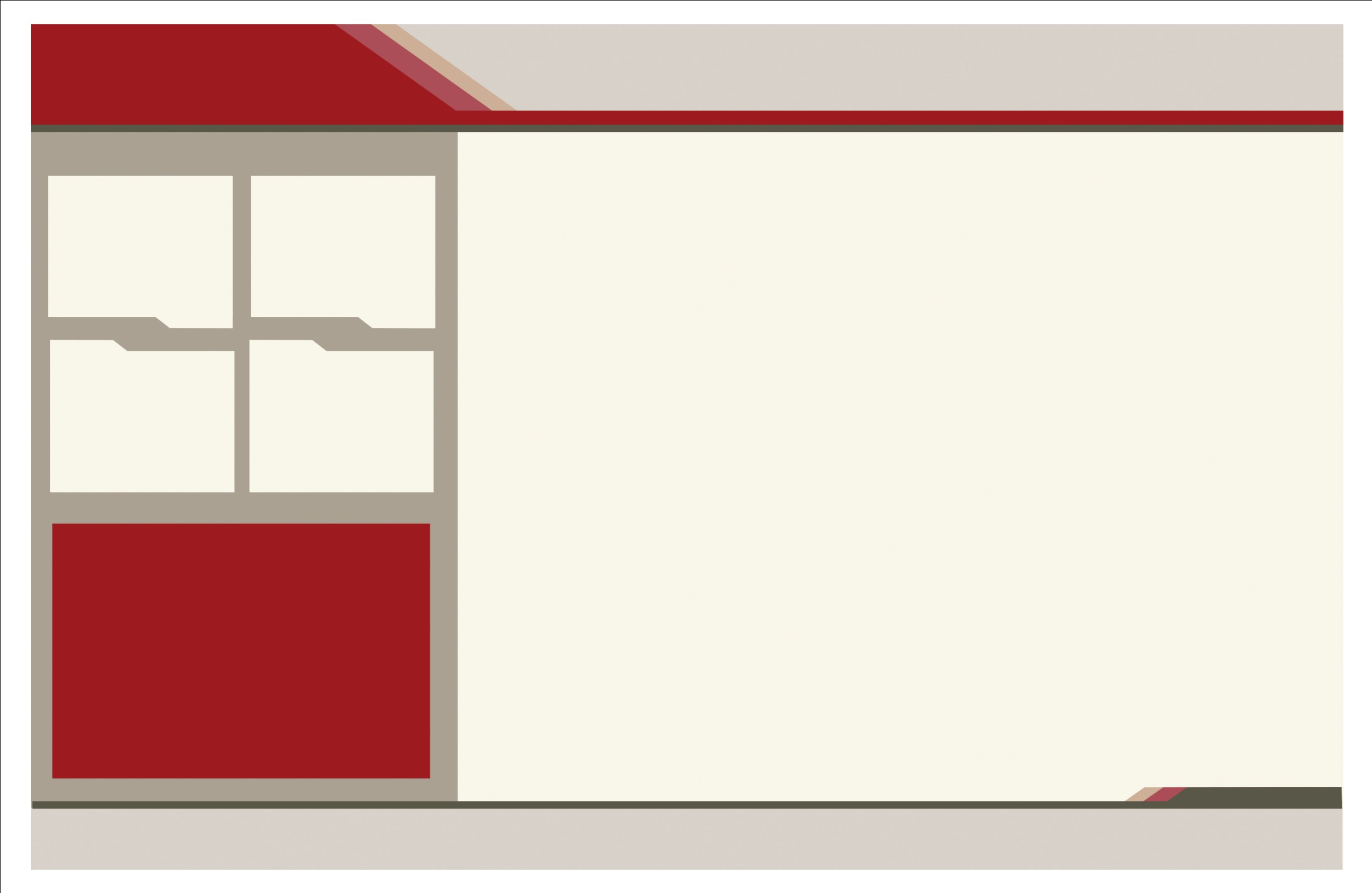 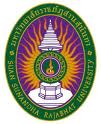                                                                                   คู่มือการดำเนินงานโครงการ                                                                     โครงการวิจัยและพัฒนาโรงเรียนต้นแบบด้านกระบวนการจัดการชั้นเรียน                                                                                               สถานศึกษาขั้นพื้นฐาน จังหวัดสมุทรสงคราม ปีงบประมาณ 2555 	นักวิจัยโครงการชุดที่ 2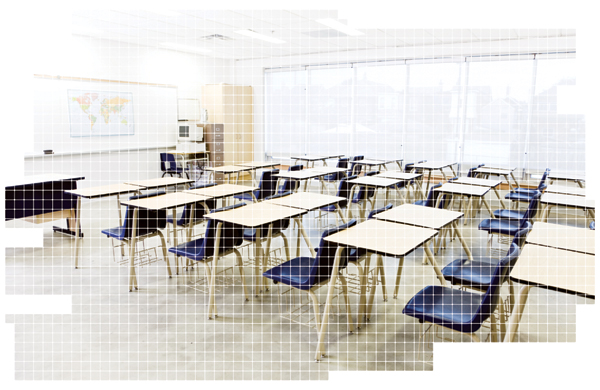 ภายใต้โครงการวิจัยและพัฒนาโรงเรียนต้นแบบด้านการบริหารจัดการสู่ความเป็นเลิศตามปรัชญาการจัดการคุณภาพทั่วทั้งองค์กร มหาวิทยาลัยราชภัฏสวนสุนันทา 2555	โครงการพัฒนาโรงเรียนต้นแบบด้านกระบวนการจัดการชั้นเรียน ภายใต้โครงการวิจัยและพัฒนาโรงเรียนต้นแบบด้านการบริหารจัดการสู่ความเป็นเลิศตามปรัชญาการจัดการคุณภาพทั่วทั้งองค์กร 2555 มหาวิทยาลัยราชภัฏสวนสุนันทาตอนที่1 ข้อมูลพื้นฐาน1.ชื่อโครงการ    	โครงการวิจัยและพัฒนาโรงเรียนต้นแบบด้านกระบวนการจัดการชั้นเรียน2.เจ้าของโครงการ 	(ก) มหาวิทยาลัยราชภัฏสวนสุนันทา กรุงเทพมหานคร 	(ข) สำนักงานเขตพื้นที่การศึกษา จังหวัดสมุทรสงคราม 3.คณะนักวิจัย  	(ก)ผู้รับผิดชอบกระบวนการจัดกิจกรรมพัฒนาผู้เรียนของสถานศึกษาขั้นพื้นฐานสู่ความเป็นเลิศด้วยปรัชญาการจัดการคุณภาพทั่วทั้งองค์กร 		1.รศ.มาลี พัฒนกุล 2.ผ.ศ.พิมใจ โอภานุรักษธรรม 3.นส.น้ำผึ้ง ตั้งธนชัย  	(ข)ผู้รับผิดชอบกระบวนการบริหารจัดการสื่อและนวัตกรรมของสถานศึกษาขั้นพื้นฐานสู่ความเป็นเลิศด้วยปรัชญาการจัดการคุณภาพทั่วทั้งองค์กร1.อจ.วัชระ สังโขบล 2.อจ.สุดารัตน์ ศรีมา 3.อจ.ศุภวรรณ เพชรอำไพ 4.อจ.กรกมล ชูช่วย 5.นส.จิตรานุช เสมา 	(ค)ผู้รับผิดชอบกระบวนการจัดการการเรียนรู้ที่เน้นผู้เรียนเป็นสำคัญของสถานศึกษาขั้นพื้นฐานสู่ความเป็นเลิศด้วยปรัชญาการจัดการคุณภาพทั่วทั้งองค์กร 		1.ผศ.นวรัตน์ สมนาม 2.นักศึกษาปริญญาโท 1 ราย 	(ง)ผู้รับผิดชอบกระบวนการบริหารจัดการงานวิจัยในชั้นเรียนของสถานศึกษาขั้นพื้นฐานสู่ความเป็นเลิศด้วยปรัชญาการจัดการคุณภาพทั่วทั้งองค์กร1.ผศ.ดร.กฤษดา กรุดทอง 2.อจ.สำราญ ปิ่นทอง 3.นส.ฝอยทอง สาครวรรณศักดิ์4.สถานศึกษาที่เข้าร่วมโครงการ  1.โรงเรียนวัดบางจะเกร็ง  2.โรงเรียนวัดบางขันแตก  3.โรงเรียนวัดโรงธรรม มิตรภาพ70  4.โรงเรียนทีปังกรณ์วิทยาพัฒน์ฯ 5.โรงเรียนเมธีชุณหวัณ(มัธยม) 6.โรงเรียนวัดบางกระพ้อม 7.โรงเรียนวัดช่องลมวรรณาราม 8.โรงเรียนวัดเสด็จ 9.โรงเรียนวัดคู้สนามจันทร์ 10.โรงเรียนวัดช่องลม(ธรรมโชติ)ตอนที่2 หลักการและเหตุผล1.บทนำ 	(1)มหาวิทยาลัยวิทยาลัยราชภัฏสวนสุนันทาได้ร่วมกับเขตพื้นที่การศึกษาจังหวัดสมุทรสงครามจัดทำ ‘โครงการวิจัยและพัฒนาโรงเรียนต้นแบบด้านการบริหารจัดการสู่ความเป็นเลิศตามปรัชญาการจัดการคุณภาพทั่วทั้งองค์กร’ ขึ้น ตามหลักการที่ว่า โรงเรียนเป็นองค์กรทางการศึกษาที่มีภารกิจในการจัดการเรียนรู้แก่เด็กและเยาวชน ที่สามารถพัฒนาไปสู่สถาบันการจัดการศึกษาที่มีคุณภาพได้โดยใช้หลักปรัชญาการจัดการคุณภาพทั่วทั้งองค์กร(Total Quality Management) เพื่อให้สถานศึกษามีกระบวนการบริหารจัดการที่เป็นเลิศ จนสามารถเป็น ‘โรงเรียนต้นแบบ’ ได้	(2)มหาวิทยาลัยมุ่งพัฒนากระบวนการบริหารจัดการต่างๆภายในสถานศึกษา เพื่อให้สถานศึกษาสามารถปฏิบัติภารกิจในการจัดการศึกษาเพื่อให้ผู้เรียนเกิดการเรียนรู้ได้ตามเกณฑ์การประกันคุณภาพการศึกษา ทั้งในส่วนของกระบวนการหลักคือกระบวนการจัดการชั้นเรียนและในส่วนกระบวนการสนับสนุนคือกระบวนการบริหารศึกษาในโรงเรียน ในโครงการวิจัยและพัฒนาโรงเรียนต้นแบบด้านการจัดการชั้นเรียนนี้ มหาวิทยาลัยราชภัฏสวนสุนันทามุ่งการพัฒนาที่กระบวนการจัดการเรียนรู้(Process of Learning Management)ของครูในระดับชั้นเรียน ตามหลักปรัชญาการจัดการคุณภาพทั่วทั้งองค์กรที่มุ่งพัฒนาคุณภาพโดยใช้หลักการสำคัญ 3 ประการคือ หลักการมีการปรับปรุงกระบวนการอย่างต่อเนื่อง หลักการปรับปรุงที่มีส่วนร่วมของทุกภาคส่วน และหลักการปรับปรุงที่มุ่งเน้นการให้ความสำคัญกับผู้รับบริการ  	(3)ในปี 2555 นี้ มหาวิทยาลัยวิทยาลัยราชภัฏสวนสุนันทาได้จัดทำโครงการวิจัยและพัฒนาโรงเรียนสังกัดสถานศึกษาขั้นพื้นฐาน จังหวัดสมุทรสงครามขึ้นเป็นปีที่ 3 โดยเริ่มมาตั้งแต่ปี พศ. 2553 ต่อเนื่องมาถึงปีปัจจุบัน ทั้งนี้เพื่อให้การกระบวนการจัดการชั้นเรียนที่พัฒนาขึ้นไว้ในปีแรกได้รับปรับปรุงและพัฒนาอย่างต่อเนื่องตามหลักปรัชญาการจัดการคุณภาพทั่วทั้งองค์กร ซึ่งจะนำไปสู่การพัฒนากระบวนการให้มีคุณภาพเป็นเลิศและเป็นต้นแบบได้ต่อไป2.วัตถุประสงค์ของโครงการ	(1)พัฒนากระบวนการจัดการชั้นเรียนในสถานศึกษาขั้นพื้นฐานสู่ความเป็นเลิศตามหลักปรัชญาการจัดการคุณภาพทั่วทั้งองค์กร 	(2)หาประสิทธิภาพของกระบวนการจัดการชั้นเรียนในสถานศึกษาขั้นพื้นฐาน ภายหลังการทดลองปฏิบัติการจริงในชั้นเรียน 3.เป้าหมายของโครงการ  (1)โรงเรียนเป็นต้นแบบด้านการจัดการชั้นเรียน (2)ครูมีกระบวนการจัดการชั้นเรียนได้ตามเกณฑ์มาตรฐานการประกันคุณภาพการศึกษาภายใน (3)นักเรียนมีคุณภาพตามเกณฑ์มาตรฐานการประกันคุณภาพการศึกษาภายใน  4.ระยะเวลาของโครงการ   1 ปี (มกราคม-กันยายน 2555) 5.ขอบเขตของโครงการ	กระบวนการจัดการชั้นเรียน จำแนก 4 กระบวนการ ได้แก่ (1)กระบวนการจัดกิจกรรมพัฒนาผู้เรียน (2)กระบวนการจัดสื่อและเทคโนโลยีการเรียนรู้ (3)กระบวนการจัดการเรียนรู้ที่เน้นผู้เรียนเป็นสำคัญและ(4)กระบวนการจัดการงานวิจัยในชั้นเรียน6.นิยามคำศัพท์	(1)กระบวนการจัดการชั้นเรียนที่เป็นเลิศ หมายถึง ขั้นตอนและกิจกรรมการปฏิบัติงานในชั้นเรียนที่นำไปใช้และเกิดผลสำเร็จตามตัวบ่งชี้และมาตรฐานที่กำหนด (2)โรงเรียนต้นแบบด้านการจัดการชั้นเรียน หมายถึง สถานศึกษาที่มีกระบวนการปฏิบัติที่เป็นเลิศด้านการจัดการชั้นเรียน (3)ประสิทธิภาพของกระบวนการจัดการชั้นเรียน หมายถึง ค่าร้อยละของระดับความพึงพอใจของครูที่มีต่อกระบวนการจัดการชั้นเรียนที่พัฒนาขึ้นมาใช้งาน7.ผลผลิตของโครงการ	(1)ได้กระบวนการจัดการชั้นเรียนที่เป็นเลิศ 4 กระบวนการ(2)ได้โรงเรียนต้นแบบด้านการจัดการชั้นเรียน  7 แห่งตอนที่3 กรอบความคิด   1.ชั้นเรียนที่มีคุณภาพเป็นเลิศ  	(1)คำว่า ‘ชั้นเรียน’ หมายถึงสถานที่ครูใช้จัดประสบการณ์การเรียนรู้แก่ผู้เรียนเพื่อให้ผู้เรียนเกิดการพัฒนาหรือเจริญงอกงามในด้านความรู้ ความสามารถ ทักษะ เจตคติและคุณลักษณะต่างๆ  (2)คำว่า ‘ชั้นเรียนที่มีคุณภาพเป็นเลิศ’ หมายถึงสถานที่ครูใช้จัดประสบการณ์การเรียนรู้แล้วผู้เรียนเกิดการพัฒนาหรือเจริญงอกงามในด้านต่างๆครบถ้วนตามที่มาตรฐานด้าน‘คุณภาพผู้เรียน’ ที่กำหนดไว้ในมาตรฐานการศึกษาขั้นพื้นฐานเพื่อการประกันคุณภาพภายในของสถานศึกษา มาตรฐานที่1-2-3-4-5-6 ดังภาพ    มาตรฐานและตัวบ่งชี้ด้านคุณภาพผู้เรียน  	(3)สถานศึกษาใดสามารถจัดการศึกษาในระดับชั้นเรียนให้ผู้เรียนเกิดมีคุณภาพตามคุณลักษณะข้างต้นนี้ได้อย่างครบถ้วนสมบูรณ์ก็สามารถเรียกได้ว่าเป็น ‘ชั้นเรียนที่มีคุณภาพเป็นเลิศ’2.การจัดการชั้นเรียน 	(1)คำว่า ‘การจัดการชั้นเรียน’ หมายถึง การจัดสภาพการณ์ในชั้นเรียนของครูเพื่อให้ปัจจัยต่างๆที่มีอยู่ในชั้นเรียนเกิดเป็นประสบการณ์การเรียนรู้แก่ผู้เรียน คำว่า ‘ปัจจัยต่างๆที่มีอยู่ในชั้นเรียน’ ได้แก่หลักสูตร ผู้เรียน สื่อทรัพยากรการเรียนรู้ เทคนิควิธีการต่างๆ เป้าหมายของการจัดการชั้นเรียนก็เพื่อการจัดการให้ปัจจัยไปเอื้อให้เกิดเกิดการเรียนรู้ขึ้นในตัวผู้เรียนหรือเจริญงอกงามในทุกๆด้านตามที่หลักสูตรกำหนด	(2)มาตรฐานการศึกษาขั้นพื้นฐานได้กำหนดมาตรฐานการจัดการศึกษาไว้ 4 ด้าน คือมาตรฐานด้านการจัดการศึกษา มาตรฐานด้านการสร้างสังคมการเรียนรู้ มาตรฐานด้านอัตลักษณ์ของสถานศึกษาและมาตรฐานด้านมาตรการส่งเสริม ผู้บริหาร ครูและคณะกรรมการสถานศึกษาในสถานศึกษามีหน้าที่ในการดำเนินงานการศึกษาให้เป็นไปตามข้อกำหนดต่างๆในมาตรฐานทั้งสี่ด้าน ในส่วนของครูมีหน้าที่ในการจัดการศึกษาในระดับชั้นเรียนตามที่กำหนดไว้ในมาตรฐานด้านการจัดการศึกษา ในมาตรฐานที่ 7 ที่กำหนดให้ครู ‘ปฏิบัติงานตามบทบาทหน้าที่อย่างมีประสิทธิภาพและเกิดประสิทธิผล’ ดังภาพมาตรฐานการศึกษาขั้นพื้นฐานเพื่อการประกันคุณภาพภายในของสถานศึกษา 5 ด้าน	(5) ในมาตรฐานการประกันคุณภาพการศึกษาที่กำหนดถือว่า ผู้เรียนเกิดการเรียนรู้ตามมาตรฐานด้านคุณภาพผู้เรียน ในมาตรฐานที่ 1-6 ได้ ต้องเกิดจากการบริหารจัดการสถานศึกษาตามมาตรฐานด้านการจัดการศึกษาและด้านอื่นๆของครูและผู้บริหาร ในมาตรฐานที่ 7-153.กระบวนการจัดการชั้นเรียน(1)ในโครงการวิจัยนี้กำหนดขอบเขตเรื่องที่ศึกษาไว้ในการจัดการชั้นเรียนเท่านั้น จึงขอกล่าวถึงแนวคิดของกระบวนการจัดการชั้นเรียนของครูต่อไป                        (2)ในการจัดการชั้นเรียนของครูตามมาตรฐานด้านการจัดการศึกษาในมาตรฐานที่ 7 กำหนดให้ครูต้องมีการจัดการชั้นเรียนตามตัวบ่งชี้ 9 รายการ ซึ่งครอบคลุมถึง(1)กระบวนการจัดกิจกรรมพัฒนาผู้เรียนของครู (2)กระบวนการจัดการสื่อและนวัตกรรมของของครู (3)กระบวนการการเรียนรู้ที่เน้นผู้เรียนเป็นสำคัญของครู และ(4)กระบวนการจัดการงานวิจัยในชั้นเรียนของของครู ดังตาราง  มาตรฐานด้านการจัดการศึกษาในมาตรฐานที่ ๗  	(3)ในการที่ครูจะสามารถจัดการชั้นเรียนได้ตามมาตรฐานการจัดการศึกษาในแต่ละตัวบ่งชี้ของมาตรฐานนี้จำเป็นต้องมีการพัฒนากระบวนงาน(Work Process)ที่ดีขึ้นมาให้ครูได้ใช้งานและพัฒนาให้เป็นกระบวนการทำงานที่เป็นเลิศ(Quality Work Process)ต่อไป ถ้าครูสามารถพัฒนากระบวนการจัดการชั้นเรียนได้ตามมาตรฐานและมีการปรับปรุงให้ดีขึ้นๆอยู่ตลอดเวลาแล้ว ก็มั่นใจได้ว่าครูจะมีกระบวนการที่เป็นเลิศและสามารถใช้เป็นกระบวนต้นแบบที่สามารถใช้เป็นมาตรฐานได้ 	(4)เมื่อครูมีกระบวนการมาตรฐานด้านการจัดการชั้นเรียนที่เป็นมาตรฐานแล้ว ก็จะเป็นชั้นเรียนต้นแบบให้แก่ครูในสถานศึกษาอื่นนำจัดการศึกษาให้เกิดคุณภาพผู้เรียนได้เช่นเดียวกัน  4.ระบบกระบวนการจัดการชั้นเรียน (1)ในระบบกระบวนการจัดการชั้นเรียนกำหนดให้ประกอบด้วยกระบวนการสำคัญ 4 กระบวนการ คือ(1)กระบวนการจัดกิจกรรมพัฒนาผู้เรียน หมายถึง ขั้นตอนและวิธีการที่ครูใช้คัดเลือกคุณลักษณะที่ต้องการพัฒนาให้เกิดขึ้นในตัวผู้เรียน(ครูต้องการพัฒนาคุณลักษณะผู้เรียนในเรื่องอะไร)  (2)กระบวนการพัฒนาสื่อและเทคโนโลยี หมายถึงขั้นตอนและวิธีการพัฒนาให้ได้สื่อและเทคโนโลยีที่ครูต้องการนำมาใช้พัฒนาผู้เรียนให้เกิดคุณลักษณะที่ต้องการ(ครูต้องการใช้สื่อและเทคโนโลยีชนิดใดประเภทใดมาใช้พัฒนาคุณลักษณะผู้เรียน)  (3)กระบวนการจัดการเรียนรู้ฯ หมายถึงขั้นตอนและวิธีการจัดการพัฒนาคุณลักษณะผู้เรียนโดยใช้สื่อและเทคโนโลยี(ครูพัฒนาคุณลักษณะผู้เรียนโดยใช้กระบวนการและวิธีการอย่างไร) และ(4)กระบวนการจัดการงานวิจัยในชั้นเรียน หมายถึงขั้นตอนและวิธีการจัดการงานวิจัยหาคุณลักษณะผู้เรียนที่เกิดขึ้นจากการพัฒนาที่ผ่าน   มา(ครูพัฒนาคุณลักษณะผู้เรียนได้ผลดีในระดับใด) ระบบแสดงในตารางข้างล่างระบบของกระบวนการจัดการชั้นเรียน	 (2)ในการจัดการชั้นเรียนทั้งระบบ ประกอบด้วย กระบวนการที่สำคัญ 4 รายการ ได้แก่ QWP6 เป็นกระบวนการจัดกิจกรรมพัฒนาผู้เรียนสู่ความเป็นเลิศ QWP7 เป็นกระบวนการพัฒนาสื่อและเทคโนโลยีการเรียนรู้สู่ความเป็นเลิศ QWP8 เป็นกระบวนการจัดการเรียนรู้ที่เน้นผู้เรียนฯสู่ความเป็นเลิศ QWP9 เป็นกระบวนการจัดการงานวิจัยในชั้นเรียนสู่ความเป็นเลิศ หมายถึง ขั้นตอนและวิธีการจัดการงานวิจัยในชั้นเรียนเพื่อตรวจสอบผลการใช้สื่อเทคโนโลยีในการพัฒนาคุณภาพผู้เรียน5.ระบบของกระบวนการบริหารจัดการสถานศึกษาที่เป็นเลิศ 	(1)การจัดการชั้นเรียนที่เป็นเลิศนี้เป็นส่วนหนึ่งของกระบวนการบริหารจัดการสถานศึกษาสู่ความเป็นเลิศที่ประกอบด้วย (ก)กระบวนการจัดการชั้นเรียนและ(ข)กระบวนการบริหารสถานศึกษา ดังภาพ                                                                          ระบบการบริหารจัดการสถานศึกษาสู่ความเป็นเลิศ                                       ๖                         ๗                         ๘                         ๙                                             กระบวนการจัดกิจกรรม           กระบวนการพัฒนาสื่อ          กระบวนการจัดกิจกรรม             กระบวนการจัดการ                                                  พัฒนาผู้เรียน                       และเทคโนโลยี                ที่เน้นผู้เรียนเป็นสำคัญ             งานวิจัยในชั้นเรียน  	 	(2)ในส่วนของกระบวนการบริหารสถานศึกษานั้นดำเนินการในระดับสถานศึกษาโดยผู้บริหารโรงเรียน ได้แก่ (ก)กระบวนการบริหารเชิงยุทธศาสตร์สู่ความเป็นเลิศ (ข)กระบวนการบริหารงานวิชาการสู่ความเป็นเลิศ (ค)กระบวนการบริหารงานบุคคลสู่ความเป็นเลิศ (ง)กระบวนการบริหารงานอาคารสถานที่สู่ความเป็นเลิศ (5)กระบวนการประกันคุณภาพสู่ความเป็นเลิศ  	(3)ในส่วนกระบวนการจัดการชั้นเรียนเป็นการดำเนินการในระดับชั้นเรียนโดยครู  กระบวนการจัดการชั้นเรียน ได้แก่ (ก)กระบวนการจัดกิจกรรมพัฒนาผู้เรียนสู่ความเป็นเลิศ (ข)กระบวนการพัฒนาสื่อและเทคโนโลยีการเรียนรู้สู่ความเป็นเลิศ (ค)กระบวนการจัดการเรียนรู้ที่เน้นผู้เรียนฯสู่ความเป็นเลิศ และ(ง)กระบวนการจัดการงานวิจัยในชั้นเรียนสู่ความเป็นเลิศ  ตอนที่4 วิธีดำเนินงาน 1.แบบแผนการดำเนินงาน 	โครงการนี้เป็นการวิจัยเชิงปฏิบัติการ แบ่งเป็น 2 ส่วน คือ ส่วนแรกเป็นการพัฒนากระบวนการจัดการชั้นเรียนโดยนักวิจัยพัฒนากระบวนการจัดการชั้นเรียนขึ้นมา 4 กระบวนการ โดยใช้ข้อมูลและวิธีวิเคราะห์เชิงคุณภาพ และส่วนหลังเป็นการหาประสิทธิภาพของกระบวนการโดยมอบหมายให้ครูนำกระบวนการที่เสนอไปทดลองใช้ปฏิบัติการจริงในชั้นเรียนกับการเรียนการสอนตามปกติในแบบบูรณาการ      2.การออกแบบการดำเนินงาน	ผู้ให้ข้อมูล ได้แก่ ครู ผู้บริหารโรงเรียน ศึกษานิเทศก์และผู้เกี่ยวข้องอื่นๆ	เครื่องมือที่ใช้ในโครงการ ประกอบด้วย           ก.กระบวนการและคู่มือการใช้กระบวนการ เป็นเอกสารที่เขียนขึ้นเพื่อให้ครูใช้ในการปฏิบัติงานตามกระบวนการจัดการชั้นเรียน 4 กระบวนการ ประกอบด้วยกระบวนการหลักและกระบวนการย่อย แบบฟอร์มและรายงาน	ข.ชุดฝึกปฏิบัติกิจกรรม เป็นเอกสารที่เขียนขึ้นเพื่อให้ครูใช้ในการทำกิจกรรมประกอบคู่มือกระบวนการในข้อ ก. จำนวนตามความเหมาะสม  	ค.แบบสอบถาม เป็นเอกสารที่เขียนขึ้นเพื่อใช้สำรวจความพึงพอใจของครูและผู้เกี่ยวข้องที่มีต่อกระบวนการและคู่มือการใช้งานกระบวนการ 3.ขั้นตอนการดำเนินงาน           (1)ขั้นการออกแบบกระบวนการ                ก.การออกแบบกระบวนการ ใช้วิธีสนทนากลุ่มด้วยการจัดประชุมครูและผู้เกี่ยวข้อง ครั้งที่ 1 ในเดือนมีนาคม 2555               ข.กลุ่มผู้พัฒนากระบวนการประกอบด้วยนักวิจัย ผู้บริหารและครู จำนวน 35 คน(ยกเว้นครูในโรงเรียนทั่วไป)ตามตารางข้างล่าง โดยแบ่งเป็น 4 กลุ่มคือ กลุ่ม A, กลุ่ม B, กลุ่ม C, และกลุ่ม D เพื่อออกแบบกระบวนการ  4 กระบวนการ ตามลำดับ               ค.การวิเคราะห์ข้อมูล ใช้วิธีการลงความเห็นของกลุ่มผู้ให้ข้อมูล 	การจัดกลุ่มผู้ให้ข้อมูลขั้นการออกแบบกระบวนการและตรวจสอบ              (2)ขั้นการตรวจสอบกระบวนการ   	    ก.การตรวจสอบความพึงพอใจต่อกระบวนการ ใช้วิธีการสำรวจความคิดเห็นของครูและผู้เกี่ยวข้องด้วยการแจกแบบสอบถามในเดือนมีนาคม 2555                    ข.กลุ่มผู้ตรวจสอบกระบวนการประกอบด้วยผู้เชี่ยวชาญ ผู้บริหารและครูในโรงเรียนต้นแบบและครูในโรงเรียนทั่วไปตามตารางข้างบน จำนวน 111 คน โดยครูทุกคนตรวจสอบความพึงพอใจทั้ง  4 กระบวนการ    	     ค.การวิเคราะห์ข้อมูล ใช้คิดหาค่าร้อยละ            (3)ขั้นการทดลองใช้กระบวนการ  	   ก.การทดลองใช้กระบวนการใช้วิธีปฏิบัติการจริงในชั้นเรียนของครู ในระหว่างเดือนเมษายน-กรกฎาคม 2555                 ข.กลุ่มผู้ทดลองใช้กระบวนการได้แก่ครูในโรงเรียนต้นแบบทุกคน จำนวน 111 คนตามตารางข้างล่างเป็นกลุ่มผู้ทดลองใช้กระบวนการทั้ง 4 กระบวนการต่อเนื่องกัน  ตามลำดับ  	การจัดกลุ่มผู้ให้ข้อมูลขั้นการทดลองใช้งานกระบวนการและประเมินประสิทธิภาพ 	     ค.การวิเคราะห์ข้อมูล ใช้วิธีการบันทึกการนิเทศและสรุปเนื้อหา            (4)ขั้นหาประสิทธิภาพของกระบวนการ   	   ก.ใช้วิธีสำรวจด้วยแบบสอบถามจากครูร่วมกับจัดสนทนากลุ่มครั้งที่ 3 ในเดือนกรกฎาคม 2555 	   ข.กลุ่มผู้ตอบแบบสอบถามได้แก่ครูในโรงเรียนต้นแบบทุกคน จำนวน 111 คนตามตารางข้างบน                  ค.กลุ่มผู้สนทนากลุ่มได้แก่กลุ่มนักวิจัย ผู้บริหารและครู โดยแบ่งเป็น 4 กลุ่มคือ กลุ่ม A, กลุ่ม B, กลุ่ม C, และกลุ่ม D เป็นกลุ่มผู้ให้ข้อมูลประสิทธิภาพกระบวนการทั้งสี่กระบวนการ คือ(1)กระบวนการจัดกิจกรรมพัฒนาผู้เรียน (2)กระบวนการจัดสื่อและเทคโนโลยีการเรียนรู้ (3)กระบวนการจัดการเรียนรู้ที่เน้นผู้เรียนเป็นสำคัญ และ(4)กระบวนการจัดการงานวิจัยในชั้นเรียนต่อเนื่องกันทั้งสี่กระบวนการตามลำดับ      	  ง.การวิเคราะห์ข้อมูล ใช้วิธีคำนวนหาค่าร้อยละและการสรุปเนื้อหา 4.แผนการดำเนินงาน               การดำเนินงานโครงการมีระยะเวลา 9 เดือน  จำแนกดังตาราง5.ปฏิทินการประชุมกลุ่ม 	โครงการกำหนดจัดประชุมครูในโรงเรียนต้นแบบในวันเสาร์แรกของเดือนทุกเดือนๆละ 1 ครั้ง ดังตาราง6.พื้นที่เรียนรู้ของโครงการ  	(1)โครงการกำหนดจัดให้มีพื้นที่แลกเปลี่ยนเรียนรู้ระหว่างนักวิจัยและผู้บริหารกับครูในโรงเรียนต้นแบบ สำหรับใช้ติดต่อ ประสานงาน รายงานหรือกิจกรรมอื่นๆที่เกี่ยวข้องขึ้น   	(2)การแลกเปลี่ยนเรียนรู้ให้เขียนเป็นบันทึก บันทึกจำนวนมากไปจัดเก็บรวมกันไว้ในแหล่งรวมบันทึก เรียกว่า blog บลอกจำนวนมากไปเก็บรวมกันไว้ในแหล่งรวมบลอก เรียกว่า  planet โปรแกรมที่จัดการงานแลกเปลี่ยนเรียนรู้ข้างต้นชื่อ  GOTOKNOW แปลว่า ไปเรียนรู้กันดีกว่า           ตัวอย่างหน้าแหล่งรวมบลอกของโครงการ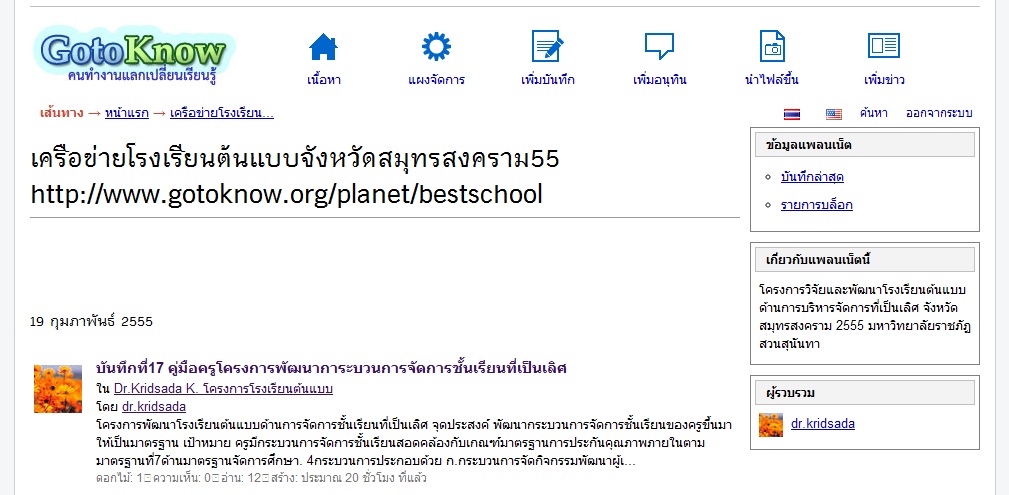        	(3)วิธีอ่านบันทึกจากแหล่งรวมบลอก(planet)                 พิมพ์ http://www.gotoknow.org/planets/bestschool           (4)วิธีเขียนบันทึกลงในแหล่งรวมบันทึก(blog)                ก.พิมพ์ http://www.gotoknow.org/blogs/books/view/bpschool              ข.ใส่ username = classroom   Password = classroom              ค.ทำงานตามเมนูหน้าจอ           (5)วิธีแลกเปลี่ยนเรียนรู้              ก.เข้าเขียนบันทึกประสบการณ์ตนเองลงในบลอกทุกวัน/สัปดาห์(ให้ความรู้แก่ผู้อื่น)                 ข.เข้าอ่านบันทึกประสบการณ์เพื่อนสมาชิกจากบลอกทุกวัน/สัปดาห์(เรียนรู้จากผู้อื่น)              ค.เขียน Comment แลกเปลี่ยนความคิดกับเพื่อนสมาชิกทุกครั้งที่เข้าอ่าน(รวยความคิด)              ง.เขียนหนังสือจากประสบการณ์ตนเองและผู้อื่น  มาตรฐานการปฏิบัติงานตามบทบาทหน้าที่อย่างมีประสิทธิภาพและเกิดประสิทธิผลของครูกระบวนการจัดการชั้นเรียน7.1 ครูมีการกำหนดเป้าหมายคุณภาพผู้เรียนทั้งด้านความรู้ ทักษะกระบวนการ สมรรถนะ และคุณลักษณะที่พึงประสงค์7.2 ครูมีการวิเคราะห์ผู้เรียนเป็นรายบุคคลและใช้ข้อมูลในการวางแผนการจัดการเรียนรู้เพื่อพัฒนาศักยภาพของผู้เรียน(1)กระบวนการจัดกิจกรรมพัฒนาผู้เรียนของสถานศึกษาขั้นพื้นฐาน  7.3 ครูออกแบบและการจัดการเรียนรู้ที่ตอบสนองความแตกต่างระหว่างบุคคลและพัฒนาการทางสติปัญญา7.4  ครูใช้สื่อและเทคโนโลยีที่เหมาะสมผนวกกับการนำบริบทและภูมิปัญญาของท้องถิ่นมาบูรณาการในการจัดการเรียนรู้ 7.5 ครูมีการวัดและประเมินผลที่มุ่งเน้นการพัฒนาการเรียนรู้ของผู้เรียน ด้วยวิธีการที่หลากหลาย  7.6 ครูให้คำแนะนำ คำปรึกษา และแก้ไขปัญหาให้แก่ผู้เรียนทั้งด้านการเรียนและคุณภาพชีวิตด้วยความเสมอภาค7.9 ครูจัดการเรียนการสอนตามวิชาที่ได้รับมอบหมายเต็มเวลา เต็มความสามารถ(2)กระบวนการจัดการสื่อและนวัตกรรมของสถานศึกษาขั้นพื้นฐาน (3)กระบวนการการเรียนรู้ที่เน้นผู้เรียนเป็นสำคัญของสถานศึกษาขั้นพื้นฐาน   7.7 ครูมีการศึกษา วิจัยและพัฒนาการจัดการเรียนรู้ในวิชาที่ตนรับผิดชอบและใช้ผลในการปรับการสอน(4)กระบวนการจัดการงานวิจัยในชั้นเรียนของสถานศึกษาขั้นพื้นฐาน   7.8 ครูประพฤติปฏิบัติตนเป็นแบบอย่างที่ดีและเป็นสมาชิกที่ดีของสถานศึกษากระบวนการผู้รับผิดชอบผู้รับผิดชอบผู้รับผิดชอบตัวชี้วัด KQIกระบวนการผู้บริหารครูนักเรียน ตัวชี้วัด KQI1.กระบวนการค้นหากิจกรรมเพื่อพัฒนาผู้เรียน  ครูมีคุณลักษณะผู้เรียนที่ต้องการพัฒนา2.กระบวนการพัฒนาสื่อและเทคโนโลยีครูมีสื่อหรือนวัตกรรมที่นำมาใช้พัฒนาผู้เรียน 3.กระบวนการจัดกิจกรรมพัฒนาผู้เรียน ครูจัดกิจกรรมพัฒนาผู้เรียน 4.กระบวนการจัดการงานวิจัยในชั้นเรียนครูตรวจสอบผลการพัฒนาคุณลักษณะผู้เรียน  กลุ่มผู้ออกแบบกระบวนการจำนวนคนกลุ่ม Aกลุ่ม Bกลุ่ม Cกลุ่ม Dก.นักวิจัยข.ศึกษานิเทศก์ค.ครูดีเด่นง.รองผู้อำนวยการในโรงเรียนต้นแบบจ.หัวหน้ากลุ่มสาระในโรงเรียนต้นแบบฉ.ครูในโรงเรียนต้นแบบ1.โรงเรียนวัดบางจะเกร็ง2.โรงเรียนวัดบางขันแตก3.โรงเรียนวัดโรงธรรม มิตรภาพ704.โรงเรียนทีปังกรณ์วิทยาพัฒน์5.โรงเรียนเมธีชุณหวัณ(มัธยม)6.โรงเรียนวัดบางกระพ้อม7.โรงเรียนวัดช่องลมวรรณาราม8.โรงเรียนวัดเสด็จ9.โรงเรียนวัดคู้สนามจันทร์10.โรงเรียนวัดช่องลม(ธรรมโชติ) ช.ครูในโรงเรียนทั่วไป1088830515881122111122228142232211113222723223221111222281422322111132227142222รวม111 28+728+728+727+7กลุ่มผู้นิเทศก์/ประเมินประสิทธิภาพ จำนวนคนกลุ่มผู้ทดสอบการใช้งานกระบวนการ/ประเมินประสิทธิภาพ จำนวนคนผู้นิเทศก์  ก.นักวิจัย  ข.ศึกษานิเทศก์   ค.ครูดีเด่น  ง.รองผู้อำนวยการในโรงเรียนต้นแบบ  จ.หัวหน้ากลุ่มสาระในโรงเรียนต้นแบบ22222ผู้ทดลองใช้กระบวนการ  ก.ครูในโรงเรียนต้นแบบ1.โรงเรียนวัดบางจะเกร็ง2.โรงเรียนวัดบางขันแตก3.โรงเรียนวัดโรงธรรม มิตรภาพ704.โรงเรียนทีปังกรณ์วิทยาพัฒน์5.โรงเรียนเมธีชุณหวัณ(มัธยม)6.โรงเรียนวัดบางกระพ้อม7.โรงเรียนวัดช่องลมวรรณาราม8.โรงเรียนวัดเสด็จ9.โรงเรียนวัดคู้สนามจันทร์10.โรงเรียนวัดช่องลม(ธรรมโชติ)ช.ครูในโรงเรียนทั่วไป108883051588115รวม 111กิจกรรมของโครงการระยะเวลา/วันประชุมกลุ่มระยะเวลา/วันประชุมกลุ่มระยะเวลา/วันประชุมกลุ่มระยะเวลา/วันประชุมกลุ่มงบประมาณผลที่คาดว่าจะได้รับกิจกรรมของโครงการมค-กพมีค---เมย---พค---มิย---กค. สคกยงบประมาณก. ออกแบบกระบวนการ-ค่าจัดประชุมปฏิบัติการ 1 ครั้ง 20000 บาท-ค่าสำรวจความพึงพอใจ           5000 บาท-ค่าจัดทำเอกสารคู่มือ             20000 บาทก.กระบวนการ 4 กระบวนการ  ข.คู่มือกระบวนการ 4 ชุดค.ความพึงพอใจร้อยละ 80 ข.ปฏิบัติงานตามคู่มือและนิเทศ-ค่าจัดประชุมปฏิบัติการ 1 ครั้ง 20000 บาท-ค่าสนับสนุนครู                  300000 บาท-ค่านิเทศติดตาม                   20000 บาทก.กิจกรรมพัฒนาผู้เรียน 100 รายการข.สื่อนวัตกรรม 100 รายการค.แผนการจัดกิจกรรม 100 รายการ ง.เอกสารวิจัยในชั้นเรียน 100 รายการค.ประชุมปรับปรุงกระบวนการ/และคู่มือ  -ค่าจัดประชุมปฏิบัติการ 1 ครั้ง 20000 บาท  -ค่าจัดทำเอกสารคู่มือ              2000 บาทก.ประสิทธิภาพของกระบวนการ     ง.นำคู่มือกระบวนการไปเผยแพร่-ค่าจัดทำเอกสาร                    5000 บาท-ค่าจัดประชุมปฏิบัติการ 1 ครั้ง 30000 บาท-ค่าสำรวจความพึงพอใจ           5000 บาท   	ก.เอกสารเผยแพร่ 4 ฉบับข.จัดประชุมวิชาการ 1 ครั้ง เดือนกิจกรรมของโครงการวันที่เดือน เวลา สถานที่ผู้เข้าประชุม ผลงานที่ครูจัดทำขึ้นมีนาคม 2555ก.มรภ.จัดประชุมกลุ่มครั้งที่1 ออกแบบกระบวนการ ข.มรภ.จัดสำรวจความคิดเห็นต่อกระบวนการ ค.ครูนำกระบวนการที่1-2 ไปปฏิบัติ   เสาร์ 3 มีนาคม 2555เวลา 10.00-14.00 น.สำนักงานเขตพื้นที่/โรงเรียนต้นแบบ ครูในโรงเรียนต้นแบบนักวิจัย ศึกษานิเทศก์ ผู้บริหาร กระบวนการ 4 รายงานคู่มือการใช้งานกระบวนการคู่มือปฏิบัติงานกระบวนการเมษายน 2555ก.มรภ.ประชุมกลุ่มครั้งที่2 ประเมินกระบวนการที่1ข.ครูนำกระบวนการที่2-3 ไปปฏิบัติ  ค.ครูส่งผลงานกระบวนการที่1 เสาร์ 7 เมษายน 2555เวลา 10.00-14.00 น. สำนักงานเขตพื้นที่/โรงเรียนต้นแบบ30 เมษายน 2555ครูในโรงเรียนต้นแบบนักวิจัย ศึกษานิเทศก์ ผู้บริหาร ก.กิจกรรมพัฒนาผู้เรียน ข.ประสิทธิภาพของกระบวนการที่1     พฤษภาคม 2555ก.มรภ.ประชุมกลุ่มครั้งที่3 ประเมินกระบวนการที่2ข.ครูนำกระบวนการที่3  ไปปฏิบัติ  ค.ครูส่งผลงานกระบวนการที่2เสาร์ 5 พฤษภาคม 2555เวลา 10.00-14.00 น. สำนักงานเขตพื้นที่/โรงเรียนต้นแบบ31 พฤษภาคม 2555ครูในโรงเรียนต้นแบบนักวิจัย ศึกษานิเทศก์ ผู้บริหาร ข.สื่อนวัตกรรมข.รายงานประสิทธิภาพของกระบวนการที่2 มิถุนายน 2555ก.มรภ.ประชุมกลุ่มครั้งที่4 ติดตามผลครึ่งโครงการ ข.ครูนำกระบวนการที่3-4  ไปปฏิบัติ  เสาร์ 2 มิถุนายน 2555เวลา 10.00-14.00 น.สำนักงานเขตพื้นที่/โรงเรียนต้นแบบครูในโรงเรียนต้นแบบนักวิจัย ศึกษานิเทศก์ ผู้บริหาร รายงานผลครึ่งโครงการกรกฎาคม 2555ก.มรภ.ประชุมกลุ่มครั้งที่5 ประเมินกระบวนการที่3ข.ครูนำกระบวนการที่4 ไปปฏิบัติค.ครูส่งผลงานกระบวนการที่3   เสาร์ 7 กรกฎาคม 2555เวลา 10.00-14.00 น. สำนักงานเขตพื้นที่/โรงเรียนต้นแบบ31 กรกฎาคม 2555ครูในโรงเรียนต้นแบบนักวิจัย ศึกษานิเทศก์ ผู้บริหาร ก.แผนการจัดกิจกรรมข.รายงานประสิทธิภาพของกระบวนการที่3  สิงหาคม 2555ก.มรภ.ประชุมกลุ่มครั้งที่6 ประเมินกระบวนการที่4  ข.มรภ.สรุปผลโครงการ ค.ครูส่งผลงานกระบวนการที่4เสาร์ 4สิงหาคม 2555เวลา 10.00-14.00 น.  สำนักงานเขตพื้นที่2/โรงเรียนต้นแบบ31 สิงหาคม 2555ครูในโรงเรียนต้นแบบนักวิจัย ศึกษานิเทศก์ ผู้บริหาร ก.เอกสารวิจัยในชั้นเรียนข.รายงานประสิทธิภาพของกระบวนการที่4  กันยายน 2555ก.มรภ.ประชุมกลุ่มครั้งที่7 จัดนิทรรศการวิชาการข.ครูนำเสนอผลงานค.มรภ.มอบรางวัลผลงานดีเด่น เสาร์ 15กันยายน 2555เวลา 9.00-15.00 น.มหาวิทยาลัยราชภัฏสวนสุนันทา ศึกษานิเทศก์ ผู้บริหาร ครูในโรงเรียนต้นแบบ/ในโรงเรียนทั่วไปก.เอกสารเผยแพร่ 4 รายการข.รายงานผลโครงการค.รายงานการประชุมวิชาการ  